Spectroscopy Lab Worksheet							Name ______________________										Date of Experiment ___________ 										Lab Section                __________Part I: Hydrogen Line Energy CalculationsStep 1:  Convert each of the hydrogen line wavelengths from nm into meters:
		Show one dimensional analysis calculation below:Step 2: Calculate the frequency () for each line using the relationship    =  c   where c = 3.00 x 108 m/s 
	Show all four calculations below and report your frequency results with correct units.Step 3:  Calculate the four light energies using the relationship Energy = h   where h is Plank’s constant and is 	equal to 6.62607 x 10-34 Js.  Show all four calculations below and report your answers with correct units.Part II:  Experimental vs theoretical energy comparisons.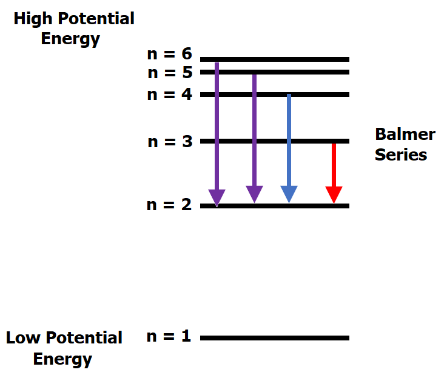 The Bohr model of the atom describes electrons in orbits around the nucleus.  These orbits have potential energies that increase as the distance between the negative electron and the positive nucleus increases.  The ladder diagram at right illustrates these energies as discrete energy levels from n = 1 up to n = 6.  Note that there are an infinite number of energy levels available to the electrons in an atom and that their spacings become closer as n increases.The diagram also illustrates the “Balmer Series”; electron jumps or transitions from high energy levels to low energy levels.  These electron transitions correspond to the visible hydrogen line spectrum.  As an electrons descends to lower energy levels. The energy lost by the electron is given off as the light we see in the line spectrum.Step 1:  Determine the energies corresponding to the  n = 1 .... n = 6  energy levels.             Use the equation above to determine the energies of each of the six energy levels n = 1 through n = 6.Show all six calculations below: Step 2:   Calculation of energy lost by electrons moving down the ladder diagramWhen an electron moves between levels its energy changes.  This energy change is determined via the following equation:Eelectron = Efinal   -   EinitialUse your energy values from Step 1 to determine the energy changes for the Balmer Series:n = 3   →   n = 2                  n = 4   →   n = 2               n = 5   →   n = 2                 n = 6  →   n = 2Show your four calculations below  (watch your mathematical signs!) :Step 3:   Determination of light energy.	The energy lost by the electron is energy GAINED by the light.  Consequently, we change the sign on each of the four results in Step 2 before reporting them as light energies.  Do this and record your results in the table below in the “Theoretical Light Energy” Column.                         *You may not have observed this line as it is very faint.Step 4:  Refer to Part I, Step 3 and record the energies calculated there in the column “Experimentally Determined Light Energy” Column. Questions:  1.   How do the theoretical and experimental energies above compare?2.    Why is there darkness between lines in a line spectrum?3.    The “Lyman Series”  is a line spectrum that is generated by electrons that descend from high energy        levels to the n = 1 energy level.  Why is it we can’t see these lines?
Part III:  Flame Emission SpectraStep 1:  Record the color of each flame in the table below	Question:1.  What metals were present in the unknown?Part IV:  Molecular AbsorptionStep 1: Place an “X” in each square corresponding to each color of light that was transmitted for each dye.Question:1. If you were to repeat the experiment and positioned red, blue, green, and yellow dyes in line, what color(s) of light would be transmitted?Part V:Insert images of all clearly LABELED spectra (10 total) below.Line ColorTheoretical Light
EnergyExperimentally 
Determined Light EnergyRedBluePurple*VioletFlame ColorNaClCaCl2NiCl2SrCl2LiClCuCl2UnknownDye ColorRed LightOrange LightYellow LightGreen LightBlue LightIndigo LightViolet LightRedBlueGreenYellowRed/GreenBlue/YellowRed/Blue